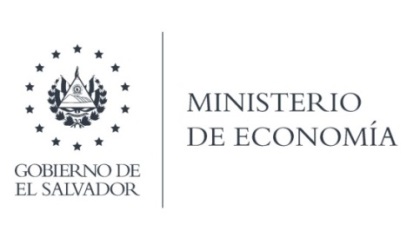 Que la Unidad de Acceso a la Información Pública, en atención a la solicitud responde por medio de correo electrónico lo siguiente:"En atención a instrucciones de investigar y poder atender el requerimiento de información solicitado, hago de su conocimiento que, de acuerdo con la investigación realizada, este tipo de información deberán de solicitarlas a la Oficina Nacional de Estadísticas y Censos, ONEC del BCR, número de teléfono: ______, Correo electrónico: _______________,Dirección: 7ª. Avenida Norte, entre la 1ª. calle pte. y calle Arce, San Salvador.Lic. Laura QuintanillaOficial de InformaciónMINISTERIO DE ECONOMÍA REPÚBLICA DE EL SALVADOR, C.A.Alameda Juan Pablo II y Calle Guadalupe Edificio Cl - C2, Centro de Gobierno. San SalvadorTeléfonos (PBX): (503) 2590-5600www.minec.gob.sv